Sponsorship FormOver the last 32 years Reach has helped over 4,500 people in the North West to find better lives through Christian Counselling - including adults, young people, children and couples.*In 2019 we are seeking 1000 generous people to donate £10 each to refurbish 85a Allerton Road*Please sponsor me for at least £10 to help refurbish our Head Office and counselling rooms at 85a Allerton Road so that we can provide a Warmer Welcome to all who come for help. Thank you!Name of participant ………………………………………………………………………………………………………..…………………………Gift Aid Declaration:  If I tick the Gift Aid box above, I confirm that I am a UK income taxpayer and I want Reach to reclaim tax on my donation given on the date shown. If I pay less income tax in the current tax year than the amount of Gift Aid claimed on my donation it is my responsibility to pay the difference. Reach will reclaim 25p of tax on every £1 I have given.“Counselling at Reach helped bring me out of a place of despair to one of hope.”       Reach Sponsorship Form and Gift Aid Declaration (page 2) Name of participant ………………………………………………………………………………………………………..………………………….…Gift Aid Declaration:  If I tick the Gift Aid box above, I confirm that I am a UK income tax payer and I want Reach to reclaim tax on my donation given on the date shown. If I pay less income tax in the current tax year than the amount of Gift Aid claimed on my donation it is my responsibility to pay the difference. Reach will reclaim 25p of tax on every £1 I have given.      “Counselling at Reach helped bring me out of a place of despair to one of hope.”       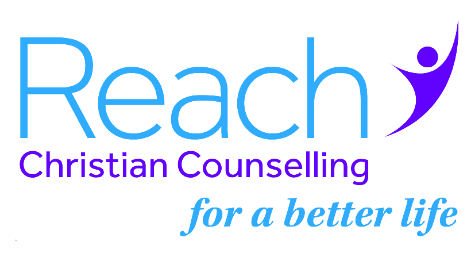 2019 Warmer Welcome WalkSaturday May 18th a 30km walk in DerbyshireSponsor’s first name
and surnameSponsor’s Home AddressPostcodeDonationAmount£Date paid Gift Aid✓Sponsor’s first name
and surnameSponsor’s Home AddressPostcodeDonationAmount£Date paid Gift Aid✓